Ministry Of Higher Education and Scientific Research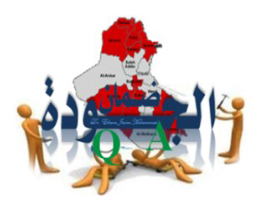 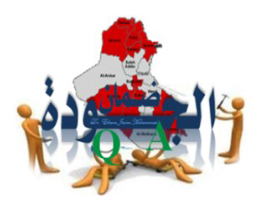 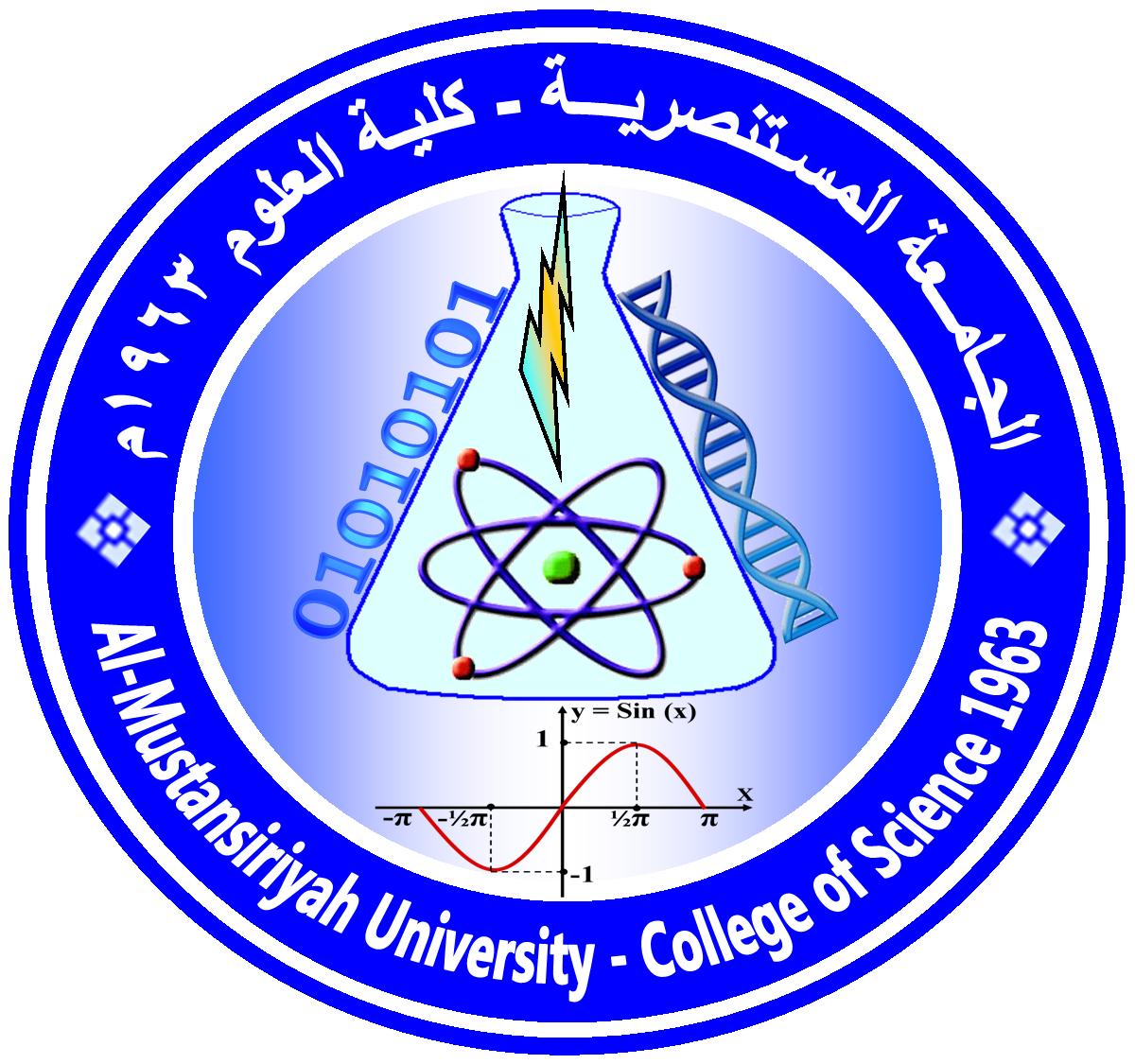 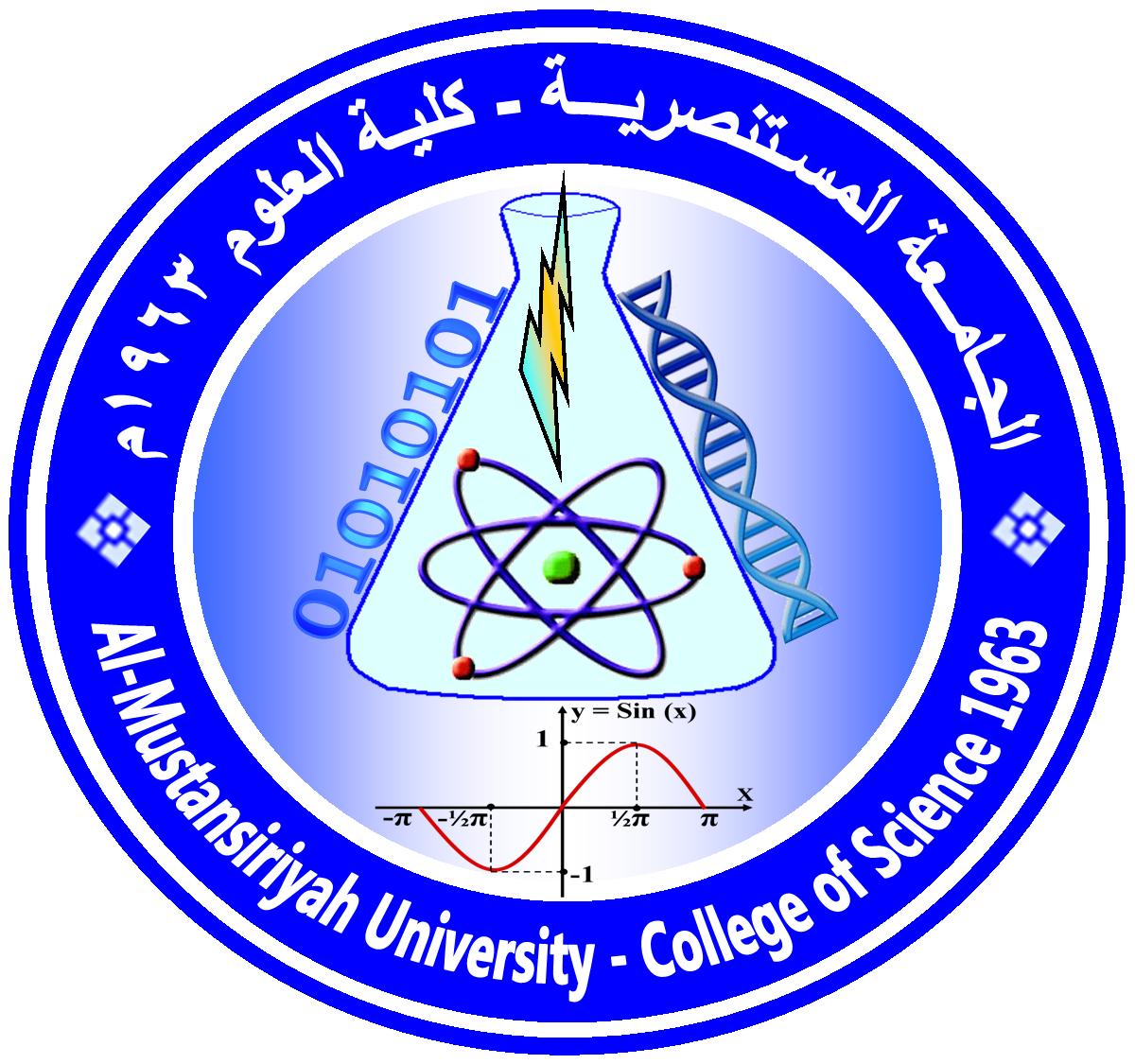 AL-Mustansiriya University/College of Science/Department of Computer Science (الخطة الدراسية للمساق )Course PlanCourse DescriptionInformation Retrieval the tracing and recovery of specific information   {document, images, text also video } of unstructured  nature, in this course we focus on the " text "  that satisfies an information need from within large collection that is usually stored on computer.Course Outline:Textbooks and Suggested references: Marking: Assignments and/or Projects:Instructor information:Lecturer Signature									Chairman SignatureCourse No.:     Course Name: : Information Retrieval Academic Year:    2021-2022     Time Division: 4 hours.Course Intended Outcomes: At the end of the course , student are expected to learn how the computer deal with big data and retrieved the required information by using many Algorithm, to help them select the interested information.  WeekDescription depends on the Timing table(Theoretical and piratical )Description depends on the Timing table(Theoretical and piratical )1Boolean Retrieval   VB.Net Graphical User Interface 2The term vocabulary and posting list      VB.NET String 3Index Compression VB.NET Program Flow Control Tutorials4Spelling correction VB.NET Files5Text classification LZW Algorithm with examples6Support vector machinesLinear Least Square Error Algorithm7Support vector machinesSupport Vector Machine algorithm8Exam 1Support Vector Machine algorithm9Flat Clustering Exam 110Flat ClusteringK-Means Algorithm 11Hierarchical ClusteringK-Means Algorithm12Web search basics  KNN Algorithm13Web crawling and indexesKNN Algorithm14Link analysisInternet Application 15Exam2Exam 2Introduction to information retrieval    2009Guide to information retrieval : information retrieval process  2017                  First Semester                   Final Exam	60Assignment/ProjectDescriptionDue DateMarkingLecture Room: [             ]Time: Time: Instructor's Name :Dr.  Huda Abdulaali                                              Instructor's Name :Dr.  Huda Abdulaali                                              Office No.: Office No.: Office No.: E-Mail:hudaabdulaali2015@gmail.comLecturer: khlood ibraheemE-Mail:Khlood.cs@gmail.comNOTES:Office Hours: Other office hours are available by appointment.The content of this syllabus not be changed during the current semester.E-Mail:hudaabdulaali2015@gmail.comLecturer: khlood ibraheemE-Mail:Khlood.cs@gmail.comNOTES:Office Hours: Other office hours are available by appointment.The content of this syllabus not be changed during the current semester.E-Mail:hudaabdulaali2015@gmail.comLecturer: khlood ibraheemE-Mail:Khlood.cs@gmail.comNOTES:Office Hours: Other office hours are available by appointment.The content of this syllabus not be changed during the current semester.E-Mail:hudaabdulaali2015@gmail.comLecturer: khlood ibraheemE-Mail:Khlood.cs@gmail.comNOTES:Office Hours: Other office hours are available by appointment.The content of this syllabus not be changed during the current semester.